АДМИНИСТРАЦИЯ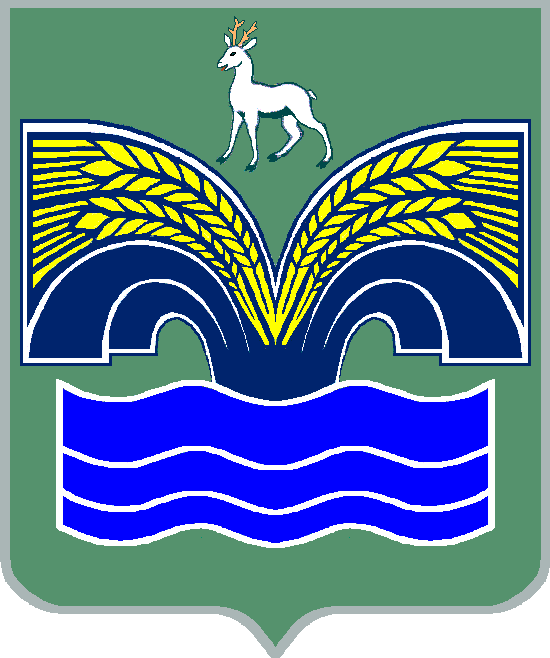 ГОРОДСКОГО ПОСЕЛЕНИЯ МИРНЫЙМУНИЦИПАЛЬНОГО РАЙОНА КРАСНОЯРСКИЙСАМАРСКОЙ ОБЛАСТИПОСТАНОВЛЕНИЕот 11 октября  2019  № 132О внесении изменений  в постановление от 19.04.2016 № 24 «Об образовании комиссии по соблюдению требований к служебному поведению муниципальных служащих и урегулированию конфликта интересов в Администрации городского поселения Мирный муниципального района Красноярский Самарской области, утверждении ее состава и Порядка работы»Во исполнение части 4 статьи 14.1 Федерального закона от 02.03.2007 № 25-ФЗ «О муниципальной службе в Российской Федерации», пункта 4 Положения о комиссии по соблюдению требований к служебному поведению муниципальных служащих и урегулированию конфликта интересов в Администрации городского поселения Мирный муниципального района Красноярский Самарской области, утвержденного решением Собрания представителей городского поселения Мирный муниципального района Красноярский Самарской области от 15.04.2016 № 9, руководствуясь пунктом 8 Указа Президента Российской Федерации от 01.07.2010 № 821 «О комиссиях по соблюдению требований к служебному поведению федеральных государственных служащих и урегулированию конфликта интересов», в связи с изменениями в кадровом составе, администрация городского поселения Мирный муниципального района Красноярский Самарской области ПОСТАНОВЛЯЕТ:1.Внести изменения в состав комиссии  по соблюдению требований к служебному поведению муниципальных служащих и урегулированию конфликта интересов в Администрации городского поселения Мирный муниципального района Красноярский Самарской области:-исключить из состава комиссии – Сидорова Сергея Ефимовича,-включить в состав комиссии – Иголкину Ирину Александровну. 2. Опубликовать настоящее постановление в газете «Красноярский вестник».3. Настоящее решение вступает в силу со дня его подписания.Глава  городского поселения Мирный                                   И.А. Иголкина                                                                          